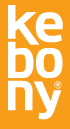 Contact:	John McIsaac		503-481-9621 (West Coast)		john@mcisaacpr.comFOR IMMEDIATE RELEASEFAMILY-FRIENDLY MODERN HOME RECENTLY COMPLETED IN HOLLYWOODLocated on Kilkea Drive, the Project Features Indoor/Outdoor Living Areas, Sustainable Materials, and a Two-Lane Lap Pool Hollywood, CA – September 17, 2018 – Construction was recently completed on a striking custom home on Kilkea Drive in the heart of Hollywood.The client, who wanted a modern open floor plan that retained a family-oriented feel, commissioned LA Build, architect NE Designs Inc., and designer Jai Omar of Modern With A Passion to create the home.Natural materials were paramount to the design, and cedar, ipe, and Kebony Shou Sugi Ban modified wood from Delta Millworks were specified for finishes. In keeping with the natural aesthetic, the design team created an indoor/outdoor living environment, complete with live-edge work, stones, and landscaping in the interiors. For a family member who’s a competitive swimmer, a two-lane lap pool was incorporated into the extensive exterior.Kebony Shou Sugi ban paneling was used for wood accents throughout the home, including the powder room on the main floor. “The Kebony provided the perfect element to underpin the wabi-sabi approach to the house and particularly, the powder room,” Omar said. “The flamed surface of the Shou Sugi Ban provided an incredible and tactile contrast to the other smooth and polished elements of the room. That contrast and tension, make it a feast for the eyes and to the touch.”General contractor LA Build specializes in creating eye-catching modern homes on limited lot sizes, which are common in Los Angeles, using indoor/outdoor elements, unique layouts and materials, and striking exterior spaces. This particular home features a full automation system with a backyard projector that displays on the pool wall. All lights, music, TVs, and window shades are controlled by smartphones. Construction included solar panels for the electrical and pool heat. The air conditioning system is at 97% efficiency and the exterior landscaping irrigation is connected online to a smartphone with the same efficiency as the lights and insulation.By incorporating details such as a living room fireplace with a glass back wall, large open windows, exterior landscaping in the interior, etc., the designers and contractor reflected California's year-round lifestyle by building a home that is suited for every season.Project suppliers include Andersen Plywood, Parota Slab (live edge in bold colors), Bourget Bros (San Quintin black beach pebbles used under the floating stairs inside the home with pavers to give an exterior feel to the interior), Farrow-Ball (custom paint), Vadara (bathroom countertops), Leicht (kitchen cabinetry), Miele (kitchen appliances) Delta Millworks (Kebony Shou Sugi Ban wood) and Ardy USA (door hardware).About KebonyThe company's global headquarters is based in Oslo, Norway, with its production facility in Skien, South of Oslo. The Kebony USA team is located in St. Clair, Michigan, with local representation both on the East and West Coasts. Kebony has received numerous awards for its environmentally friendly technology and innovation, including its naming as a World Economic Forum Technology Pioneer and a Global Cleantech 100 company. Kebony has been embraced by leading architects, designers and developers, which are served through a global sales and distribution network.###